Hague Agreement Concerning the International Registration of Industrial DesignsChange in the amounts of the individual designation fee:  Russian FederationIn accordance with Rule 28(2)(d) of the Common Regulations Under the 1999 Act and the 1960 Act of the Hague Agreement, the Director General of the World Intellectual Property Organization (WIPO) has established the following new amounts, in Swiss francs, of the individual designation fee which must be paid in connection with an international application in which the Russian Federation is designated, and in connection with the renewal of an international registration designating the Russian Federation:This change will take effect on January 1, 2024.November 9, 2023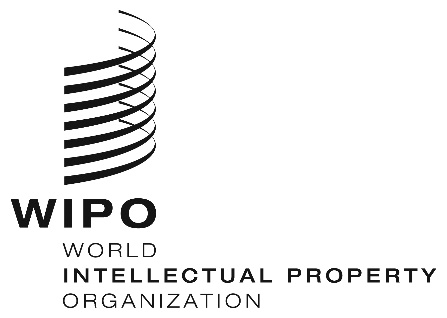 INFORMATION NOTICE NO. 13/2023  INFORMATION NOTICE NO. 13/2023  INFORMATION NOTICE NO. 13/2023  Individual Designation FeeIndividual Designation FeeCurrent Amounts
(in Swiss francs)New Amounts
(in Swiss francs)International Application–	for the first design138107International Application–	for each additional design2922Renewal –	first renewal 219170Renewal –	second renewal538417Renewal –	third renewal800620Renewal –	fourth renewal1,3921,079